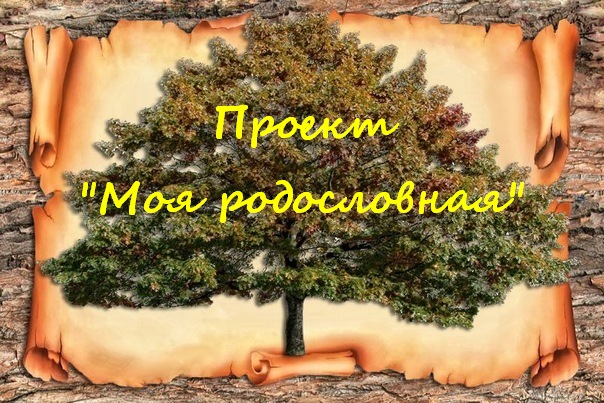                                                                        Выполнила воспитатель: Тарабанова Т.В.                                                                                                           МКДОУ д\с "Ивушка" п. Ударный Семья - это самое емкое слово.В нем слышится «семя» - жизни основа.Семь «я» - это семеро, связанных прочно,И будущих жизней - надежный источник.Семья - это радостный детский смех.Семья - то, что в жизни нам дарит успех!Пусть будут опорой друг другу родные,И пусть всех минуют несчастья любые!Семья - нашей жизни надежный оплот,Что в детстве и в старости нас бережет.Семья - на любви построенный дом,Пусть радость и счастье царствуют в нем!Цель: Развитие взаимопонимания, установление связи между поколениями, расширение представлений детей о жизни их предков и семьи. — сотрудничество педагогов ДОУ и семьи в вопросах сохранения физического и психического здоровья дошкольников, содействие возрождению традиций семейного воспитания. Задачи: Расширять представления о семье (В каждой семье есть своя история и традиции); -формировать элементарные представления о родственных отношениях; - воспитывать уважительное отношение ко всем членам семьи; - воспитывать уважение к труду взрослых; - обогащать словарный запас терминами родства.-диагностирование родительских качеств и стилей воспитания в семье; выявление готовности семьи к активному взаимодействию с ДОУ;
-повышение педагогической культуры родителей путем их просвещения;
-изменение потребительского взгляда родителей на воспитательно- образовательный процесс в ДОУ(«вам привели ребенка, заплатили вот и занимайтесь»)
-установление доверительных и партнерских отношений с семьей каждого ребенка;
Участники проекта. Дети старшего дошкольного возраста, родители и воспитатели1.Традиционные формы и методы работы.
-родительские собрания;
-круглые столы;
-вечера вопросов и ответов;
-дни открытых дверей;
-оформление семейных фотогазет;
-почтовый ящик « Добро пожаловать»
Нетрадиционные формы и методы работы.
-использование арт-терапевтических техник (тематический рисунок);
— домашние задания для родителей на определенную тему(составление альбома «Это Я»);
— организация родительского клуба «Всезнайка»;
Досуговый блок.
— вечера-развлечения;
-творческие конкурсы и выставки;
-семейные спортивные и интеллектуальные состязания;
-утренники;
-семейные выезды на природу;
2. Семья и дошкольное учреждение — два важных института социализации детей. Их воспитательные функции различны, но для всестороннего развития необходимо их взаимодействие.Как показывает практика, и подтверждают педагогические исследования, родители признают приоритет дошкольного учреждения в решении воспитательно-образовательных задач, но не считают нужным участвовать в педагогическом процессе. В свою очередь педагоги недооценивают роль семьи и не стремятся объединить с родителями усилия для развития и воспитания детей, поэтому не налаживают надлежащим образом обратную связь, не используют в полной мере влияние семьи на воспитание и развитие ребенка.В системе дошкольного образования семейное воспитание является его началом, стержнем и венцом. Знания, и умения, заложенные домашним воспитанием, являются первыми ступеньками к вершинам высокого уровня культуры детей. И здесь важная роль отводится дошкольному учреждению, требуется поиск новых взаимоотношений семьи и ДОУ, а именно – сотрудничества, взаимодействия, доверительности. Кроме этого, именно в дошкольном возрасте отмечается более тесная связь ребенка с семьей и педагогом, чем в школьный период, что помогает наиболее эффективно воздействовать не только на ребенка, но и на членов его семьи. Так как воспитание, развитие и здоровье ребенка напрямую зависит от того, в каких условиях он живет, растёт, развивается, какие люди его окружают и как организован процесс его воспитания.К сожалению, в настоящее время в нашей стране в силу многих причин ослабевают родственные связи, уходит в прошлое традиционное семейное воспитание. Психологи и педагоги обращают внимание на ухудшение состояния здоровья детей, увеличение социально незащищенных семей, социально-психологическую тревожность и усталость от испытываемых взрослыми проблем (в том числе в связи с происходящей стратификацией общества), одиночество (особенно в неполных семьях) и недостаток взаимопонимания, перераспределение материально-экономических функций внутри семьи (когда источником финансирования членов семьи становится жена/мать), трудности строительства семейной жизни на фоне кризисов. Были выделены и глобальные проблемы: экологические; психические; локальные и региональные войны; эпидемии, наркомания, алкоголизм; научно-технический прогресс, ведущий к быстрому устареванию знаний и другие.Этот процесс могут и должны остановить дошкольные педагоги-люди, которые тесно общаются с детьми и их родителями.В связи с этим, вопрос поиска и осуществления нетрадиционных форм взаимодействия дошкольного учреждения с семьей на сегодняшний день является одним из актуальных.Миссия МКДОУ, согласно программе развития МКДОУ заключается в объединении усилий ДОУ и семьи для создания условий, раскрывающих успешность в современном обществе и будущем, готовности ребенка к дальнейшему обучению.Предполагаемые итоги реализации проекта
— повышение уровня социально-психологической культуры участников образовательного пространства;
— возрождение традиций семейного воспитания;
-применение родителями педагогических знаний в воспитании детей в семье;
— развитие партнерских отношений в семье;3. Структура проектаАналитический блок.
— анкетирование;
-диагностика;
-тестирование;
-интервью;
Информационный (просветительский) блок.
-подбор наглядной информации;
-проведение выставок ,презентаций,
-оформление стендов, фотовитрин, папок-передвижек;
-составление памяток для родителей;
-выпуск газет;4.Способы реализации проекта1. Радужные традиции:
— утро радостных встреч (понедельник)
— итог прожитого дня (ежедневно)
— день рождения
— досуги (раз в месяц)
2. Праздники и развлечения:
• «День знаний»
• «Осень в гости к нам пришла»
• «День пожилого человека»
• «Новый год» и др.
Совместный досуг детей
• Спортивный праздник «Мама, папа, я — дружная семья»!
• мероприятия ко дню семьи.
3. Сюжетно — ролевые, творческие игры.
Цель: закреплять знания о семье, закреплять умение распределять роли, выстраивать сюжетные линии, углубить интерес и положительное отношение к ней.
4. Совместная деятельность воспитателя с детьми:
• беседы о семье, рассматривание альбомов;
• составление и рассматривание альбома “Это- Я”;
• заучивание стихов, чтение рассказов и др.5. Выставка детских рисунков “Моя семья”, “Мамочка милая моя”6. Выставка семейных работ по теме «Семейные традиции», «Семейные увлечения»
Заключительный этап
Контрольно-оценочный блок.
• опросы;
• оценочные листы;
• экспресс-диагностика;
• самоанализ педагогов по теме “Работа с родителями”;
• собеседования с детьми
• учет активности родителей и т.д.5. Мероприятия, проведенные в рамках долгосрочного проекта «Моя семья — моя радость»!
1. Анкета для выявления уровня педагогических возможностей родителей
Уважаемые родители!
Просим вас заполнить анонимную анкету.
1.Где вы черпаете педагогические знания:
а) используете собственный жизненный опыт, советы знакомых;
б) читаете педагогическую литературу;
в) используете советы воспитателей;
г) слушаете радиопередачи и смотрите телевизионные передачи;
2. Какие методы воспитания вы считаете наиболее результативными:
а) убеждение;
б) принуждение;
в)требование;
г) поощрение;
д) наказание;
е) обучение и личный пример;
3. Какие виды поощрения вы используете чаще:
а) словесные;
б) подарки;
в) развлечения;
4.Какие виды наказания, на ваш взгляд, наиболее эффективны в воспитании;
а) запугивание;
б) проявление неодобрения (словесно, мимикой или жестами)
в) физическое наказание;
г) лишение развлечений или обещанных подарков;
д) словесная угроза;
5.Единодушны ли члены вашей семьи в своих требованиях к ребенку:
а) единодушны всегда;
б) иногда расходятся во мнениях;в) единодушия не бывает никогда;
Спасибо!2. Анкета: «Какой вы родитель?»
Тест
Инструкция: отметьте фразы, которые Вы часто используете в общении с детьми (в скобках указывается количество баллов).
1. Сколько раз тебе повторять? (2)
2. Посоветуй мне, пожалуйста… (1)
3. Не знаю, что бы я без тебя делала? (1)
4. И в кого ты такой уродился?! (2)
5. Какие у тебя замечательные друзья! (1)
6. Ну на кого ты похож (а)? (2)
7. я в твои годы!.. (2)
8. Ты моя опора и помощник (ца)! (1)
9. Ну что за друзья у тебя? (2)
10. О чём ты только думаешь? (2)
11. Какая (ой) ты у меня умница! (1)
12. А как ты считаешь, сынок (доченька)? (1)
13. У всех дети как дети, а ты… (2)
14. Какой ты у меня сообразительный (ая)! (1_
Оценка результатов:
5 – 7 баллов: Вы живёте с ребёнком душа в душу. Он искренне любит и уважает, ваши отношения способствуют становлению его личности.
8 – 10 баллов: У вас сложности во взаимоотношениях с ребёнком, непонимание его проблем, попытки перенести вину за недостатки в его развитии на него самого.
11 баллов и выше: Вы непоследовательны в общении с ребёнком. Его развитие подвержено влиянию случайных обстоятельств.
3. Папка – передвижка 
«Искусство быть родителем»
1. Ваш малыш не в чём не виноват перед Вами. Ни в том, что создал Вам дополнительные трудности. Ни в том, что не дал ожидаемого счастья. Ни в том, что не оправдал Вашего ожидания. И Вы не в праве требовать, чтобы он разрешил Вам эти проблемы.
2. Ваш ребёнок – не Ваша собственность, а самостоятельный человек. И решать до конца его судьбу, а тем более ломать по своему усмотрению ему жизнь Вы не имеете право. Вы можете лишь помочь ему выбрать жизненный путь, изучив его способности и интересы и создав условия для их реализации.
3. Ваш ребёнок далеко не всегда будет послушным и милым. Его упрямство и капризы также неизбежны, как сам факт его присутствия.
4. Во многих капризах и шалостях малыша повинны Вы сами, потому что вовремя не поняли его, не желая принимать его таким, каков он есть.
5. Вы должны всегда верить в лучшее, что есть в малыше. Быть уверенными в том, что рано или поздно это лучшее непременно проявится
4. Папка – передвижка
«Наказывая, подумай: зачем?»
1. Наказание не должно вредить здоровью – ни физическому, ни психическому.
2. Если есть сомнение, наказывать или не наказывать, — не наказывайте. Никаких наказаний в целях «профилактики».
3. За один раз – одно. Не лишайте ребёнка заслуженной похвалы и награды.
4. Срок давности. Лучше не наказывать, чем наказывать поздно.
5. Наказан – прощён.
6. Наказание без унижения.
7. Ребёнок не должен бояться наказания5. Нетрадиционная форма работы (домашнее задание) 
Альбом «Это Я»
1.Это Я (Фотографии и/или рисунок);
2.Меня зовут … (Имя, значение имени);
3.Мои родители (Имя, фотографии и или/рисунки);
4. Мои родственники (аналогия)
5. Я живу…;
8. Я люблю…;
9. Я – красивый (фотографии и рассказ);
10. Я – сильный и ловкий (фотографии и рассказ);
11. Я сообразительный (рисунок и рассказ);
12. Я – умный ( рисунок и рассказ);
13. Я хочу … (рисунок и рассказ);
14. Я научился (рисунок и рассказ);
15. Я хожу в детский сад… (рисунок и рассказ);
16. Я увлекаюсь…(рисунок и рассказ);
Цель: 
– принятие, усвоение дошкольником безусловного позитивного отношения к себе со стороны значимых людей.
– собственное восприятие и оценка глубоко сущностных, очень личных сторон самого себя.Задание для родителей.В подходящей ситуации (когда ребенок будет готов к общению с Вами) нужно рассказать ему почему его так назвали, и как это было. Важно передать ребенку позитивную эмоциональную атмосферу этого события, его значимость, позитивные переживания всех членов семьи.6. Организация работы родительского клуба «Всезнайка»
Основные направления деятельности клуба :
— оказание педагогической помощи родителям;
— пропаганда положительного семейного воспитания;
— повышение педагогических знаний родителей;
— популяризация деятельности ДОУ;Круглый стол родительское собрание:Тема: «Закаливание ребенка — секрет успеха»
Цель:
— Пропаганда здорового образа жизни;
— Привлечение внимания семьи к вопросам оздоровления детей в домашних условиях;Ход:1.Результаты анкетирования;
2.Наши « Малыши- крепыши»;
3.Обмен опытом семей по вопросам оздоравливания детей дома;
4.Игра « Быстрый вопрос – быстрый ответ».
5.Растения для лечения!Анкета «О здоровье вашего малыша»Уважаемые родители!
Просим вас ответить на предлагаемые вопросы. будем благодарны, если вы поделитесь своим положительным опытом оздоровления ребенка.
Что вы делаете для профилактики простудных заболеваний вашего ребенка.
Какие методы закаливания вам известны.
Какие методы закаливания вы используете для укрепления здоровья вашего ребенка.
Часто ли болеет ваш ребенок.
Делаете ли вы регулярно утреннюю гимнастику с ребенком дома.
Увлекается ли ваша семья какими- либо видами спорта.
Какой детский инвентарь есть у вас дома.
Посещает ли ваш ребенок спортивные секции.
Применяете ли вы дополнительные способы защиты ребенка в период эпидемий, какие.
Каким еще опытом по укреплению здоровья вы готовы поделиться.
Закончите, пожалуйста, высказывание: «Здоровый ребенок- это…»
По какому вопросу вы хотели бы получить консультацию.
Спасибо за сотрудничество!Игра «Быстрый вопрос – быстрый ответ»Родители усаживаются полукругом; передавая какой- нибудь красивый предмет, отвечают на вопросы, прослушав 2-3 ответа, ведущий читает правильный ответ.
Ведущий. Как правильно распределить режим дня у ребенка 5-6 лет?
Ответ: У ребенка 5-6 лет дневной сон составляет 2-2.5 часа; время активного бодрствования 6-7 часов, ночной сон -10 часов, пищу получает 4 раза в сутки;
Ведущий: Соблюдается ли режим дня в выходные дни?
Ответ: В нашем учреждении режим дня строится в соответствии с возрастом, необходимо, чтобы и родители понимали важность именно этого условия для здоровья ребенка. К сожалению, во многих семьях, особенно в молодых, пренебрегают режимом, а это только во вред ребенку. По многим наблюдениям, дети посещающие, дошкольное учреждение чаще всего заболевают после выходных и праздничных дней, и случается это потому, что дома ребенку не обеспечен режим, к которому он привык, на который он настроился в детском саду: вечером укладывают спать позднее, отменяется дневной сон, прогулку заменяют играми дома, разрешают смотреть телевизор сколько угодно.
Дошкольный режим ребенка дома должен быть продолжением режима детского сада, без этого трудно ожидать успеха от закаливания.
Ведущий. Как правильно мыть руки?
Ответ: Мыть руки в теплой (не холодной, не горячей). Тщательно намыливать руки- с обеих сторон и между пальцами, а также и запястья, не меньше 15-20 сек.,именно столько времени займет у ребенка первый куплет песенки « Пусть бегут неуклюже…», напоследок руки хорошенько ополоснуть и вытереть чистым полотенцем.
Ведущий. Какие заболевания могут начаться из-за немытых рук?
Ответ: Если вы не привыкли мыть руки, особенно после посещения туалета и ванной комнаты, улицы, вы подвергаетесь риску приобрести массу заболеваний: простуда, грипп.лямблиоз, коньюктивит, дифтерия, атипичная пневмония, чесотка, холера и т.д.
5. Технологическая схема опытаВыполнение проекта.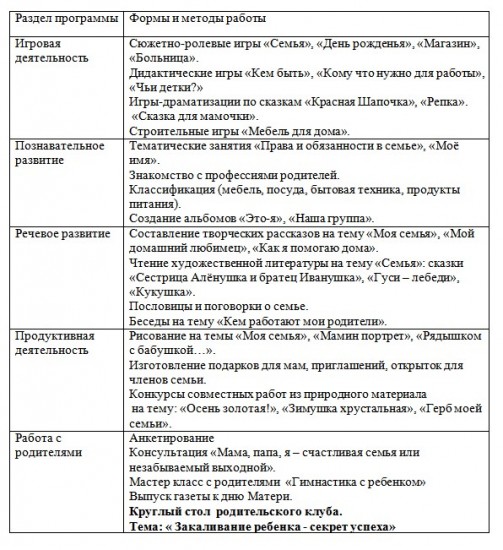 6.Результаты анкетирования
Анкета: «Какой вы родитель?»
Срок проведения – октябрь 2016 г.
58%- 5 – 7 баллов: Вы живёте с ребёнком душа в душу. Он искренне любит и уважает, ваши отношения способствуют становлению его личности.
24%-8 – 10 баллов: У вас сложности во взаимоотношениях с ребёнком, непонимание его проблем, попытки перенести вину за недостатки в его развитии на него самого.
18%-11 баллов и выше: Вы непоследовательны в общении с ребёнком. Его развитие подвержено влиянию случайных обстоятельств.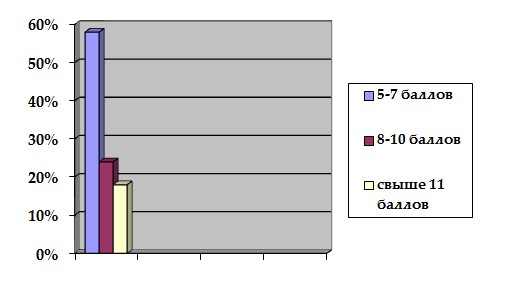 По результатам проведенного анкетирования выявлено, что больше половины семей имеют гармоничные отношения с детьми, но также есть семьи, которые нуждаются в психолого-педагогической поддержке, которую они могут получить при участии в данном проекте, и могут получить ценные советы от более опытных родителей.Сочинения родителей и детей.Беседа с детьми «Моя мама» старшая группаЦель: помочь детям понять ,что значат родители для нас , объяснить ,как важно быть благодарными и заботливыми к старым людям; пробудить чувства уважения и благодарности им; научить уважать старших.
Планируемые результаты: может выучить небольшое стихотворение; выражает положительные эмоции (радость, восхищение) при прочтении стихотворения «Мамин день» чтение стихотворения:Вот подснежник на поляне,
Я его нашел.
Отнесу подснежник маме,
Хоть и не расцвел.
И меня с цветком так нежно
Мама обняла,
Что раскрылся мой подснежник
От ее тепла.Содержание организованной деятельности детей1. Заучивания стихотворения :
Много мам на белом свете,
Всей душой их любят дети.
Только мама есть одна,
Всех дороже мне она.
Кто она? Отвечу я:
Это мамочка моя!2.Вопросы о маме.
-Где работает твоя мама?
-Как ты помогаешь маме дома?
-Как ты ласково называешь свою маму?3.Подвижная игра «Имя моей мамы»
Дети встают в круг, ведущий (воспитатель) кидает мяч ребенку и спрашивает, как зовут твою маму, ребенок кидает мяч воспитателю и говорит как ее зовут, ведущий задает следующий вопрос – как ласково ты называешь маму , ребенок кидает мяч с ответом.Отзывы родителей.Полевая Оксана ВладимировнаДетский сад "Ивушка" посещаем с 2011 года. В этот детский сад ходит два моих сына, я сама посещала этот же детский сад. Из качественных отличий этого детского сада хотелось бы отметить то , что в нем большое внимание уделяют охране жизни и здоровью воспитанников. В полной мере организована воспитательно - организационная работа направленная на развитие личности ребенка. Проходят интересные тематические утренники с участием воспитателей, детей и их родителей. С детьми проводятся беседы в игровой форме, рисуют плакаты на эту тематику. Профессиональный уровень наших воспитателей Яковенко О. В.  и Тарабановой Т. В. , по моему мнению, является очень высоким, что отражается на гармоничном развитии наших детей. Воспитатели работают с желанием и проводят с детьми очень интересные занятия. стараясь занять их различными видами деятельности и обеспечить каждому ребенку нужный разнообразный личностный рост.Мои дети всегда с удовольствием идут в детский сад, а это значит что находиться в детском саду им доставляет большое удовольствие. И большая заслуга в этом принадлежит именно нашим опытным воспитателям. В детском саду проводятся также работа с родителями. Проводятся общие и групповые родительские собрания, консультирование, анкентирование, выставки детских работ, изготовленных вместе с родителями праздники. Абдулова Светлана Сергеевна Мой сын, Малик, с удовольствием ходит в детский сад, так как там его встречают любимые воспитатели, с которыми ему легко и интересно, при  общении с ними он получает только положительные эмоции. В группе царит комфортная, теплая обстановка. Наших детей учат дружить и уважать друг друга, ценить прекрасное, любить свою семью и Родину. Все это благодаря профессионализму и опыту наших воспитателей.Занятия, которые организовывают Ольга Владимировна и Татьяна Васильевна всегда отличаются педагогической подготовленностью, разнообразием используемого материала. Они всегда очень интересны, по- настоящему увлекают детей. Группа всегда украшена экспозициями детских  рисунков и поделок. Проходят ежегодные выставки семейных произведений к каждому празднику. Работы всегда оригинальны. Администрация детского сада оценивает работы и вручает грамоты семьям, занявшим какое - либо место в данном конкурсе.Благодаря чистым и добрым сердцам наших педагогов в группе сложился уникальный детский коллектив, в котором все наши детишки чувствуют себя как члены одной большой дружной семьи. В наших воспитателях сочетаются высочайшие профессиональные качества и глубокое знание детской психологии, и большой опыт в педагогике.Приводя Малика в садик, нас всегда встречают улыбкой, и я со спокойным сердцем оставляю его там, так как уверена в том, что мой сын во время будет накормлен, присмотрен и самое главное обучен и правильно воспитан.Я с искренним уважение отношусь к нашим воспитателям и всем работникам детского сада и выражаю им свою глубочайшую признательность и благодарность! Занятие на тему: "Моя семья - Моя радость!"Организационный момент. "Собрались все дети в круг.
Я - твой друг и ты - мой друг.
Крепко за руки возьмёмся
И друг другу улыбнёмся ."Объявление темы.- Сегодня мы собрались все вместе, как одна большая дружная семья.Что такое семья?
Папа, мама и я,
И сестренка моя-
Вот и вся у нас семья:
- Ну а как же бабушка?
- Ну а как же дедушка?
Что такое семья?
Папа, мама и я,
Баба Зоя, баба Зина, дедушка Егор, Василий
И сестренка моя
Вот и вся у нас семья.- Как назвать одним словом этих людей: папа, мама, сын, дочь, бабушка, дедушка? ( Ответы детей).- А что написано о семье в словаре Ожегова? ( Чтение определения семьи в словаре).- Сегодня мы поговорим о семье и о том, как нужно относиться к своим самым близким людям.Вводная беседа.Никто не знает, как возникла первая семья. Раскопки в древних пещерах показывают, что мужчины, женщины и дети жили вместе небольшими группами. Эти первобытные "семьи" не были похожи на современные. Вместе люди хранили огонь и защищались от диких зверей.Потом образ жизни людей стал меняться. Так появились семьи, похожие на те, что мы видим сейчас. В них отец приносил пищу, а мать заботилась о доме, муже и детях. Вдвоём было легче оберегать и воспитывать потомство, вести хозяйство. Подрастая, дети начинали помогать родителям. Примерно так распределяются обязанности в семье и сейчас.Семья нужна человеку, пожалуй, больше чем другим живым существам. И это потому, что новорождённый малыш - одно из самых беспомощных созданий. Он должен быть накормлен и защищён. А семье сделать это намного легче.Развитие лексико-грамматических категорий.- А знаете ли вы, кем члены семьи приходятся друг другу? Давайте проверим.Мальчик для папы и мамы кто?Мальчик для дедушки и бабушки?Девочка для папы и мамы?Девочка для дедушки и бабушки?Папа для дедушки и бабушки?Мама для дедушки и бабушки?Мальчик для девочки в семье кто?Девочка для мальчика в семье кто? (Ответы детей).- У каждого в семье есть родные и дорогие люди.Дидактическая игра "Подбери признаки"- А какие же они, родные и дорогие нам люди?Подберите как можно больше слов, которые расскажут о маме, папе, дедушке, бабушке и т. д.Мама (какая?) - добрая, красивая, терпеливая, ласковая, нежная, умная, требовательная:Папа - строгий, умный, сильный:Бабушка - старенькая, добрая, отзывчивая, ласковая, доброжелательная, седая:Дедушка - старый, мудрый, седой:Сестра - весёлая, задорная, непоседливая, старшая, младшая, маленькая, большая:Брат - сильный, слабый, маленький, большой, старший, младший, подвижный:Составление генеалогического древа.- Дети, посмотрите, на доске дерево. Рассмотрите его. Какой величины листочки вверху, а какие внизу? Вверху - маленькие. А внизу - большие.Ребята, ваша семья как это дерево и каждый член семьи - листочек. Мы вырастим сейчас дерево семьи каждого из вас. Это дерево без листочков, листочками будут бабушка, дедушка, мама, папа.Справа папа, слева мама
В серединке я как раз
Сколько будет вместе нас? (Трое. Семья )- Я покажу вам дерево моей семьи. (Рассказ воспитателя о членах своей семьи)- А теперь вы будете выращивать своё семейное дерево. (Дети выкладывают листочки с фотографиями членов своей семьи)- Посмотрите, какие красивые деревья у вас получились, а теперь вы будете рассказывать о своей семье.Физминутка "Семейная зарядка".Осенью, весною
Летом и зимою
Мы во двор выходим 
Дружною семьёй.
Встанем в круг и по порядку
Каждый делает зарядку.
Мама руки поднимает,
Папа бодро приседает
Повороты вправо - влево
Делает мой братик Сева.
Я сама бегу трусцой
И качаю головой.Рассказы детей о членах семьи.Мама.Много мам на белом свете, всей душой их любят дети.
Только мама есть одна, 
Всех дороже мне она,
Кто она?
Отвечу я: это мамочка моя.
(В. Руссу)(Рассказ 2-3 детей о своей маме, показывая ее портрет)Папа.Мой папа красивый
И сильный, как слон.
Любимый, внимательный, ласковый он.
Я жду с нетерпением папу с работы.
Всегда мне в портфеле приносит он что-то.
Мой папа находчивый, умный и смелый
Ему по плечу даже сложное дело.
Его обниму я и тихо шепну:
- Мой папочка, я тебя крепко люблю!
Ты самый заботливый, самый родной,
Ты добрый, ты лучший
И ты только мой!(Рассказ 2-3 детей о папе, показывая его портрет).Бабушка.Мы с моею бабушкой старые друзья.
До чего хорошая бабушка моя!
Сказок знает столько, что не перечесть,
И всегда в запасе новенькое есть.
А вот руки бабушки - это просто клад!
Быть без дела бабушке руки не велят.
Золотые, ловкие. Как люблю я их!
Нет, других, наверное, не найти таких!
(Л. Квитко)(Рассказ 1-2 детей о своей бабушке, показывая ее портрет).Дедушка.Мой дедуля дорогой,
Мы гордимся все тобой!
И скажу я по секрету:
Лучше нет на свете деда!
Буду я всегда стараться
На тебя во всём равняться!
(А. Чурбанова)(Рассказ 1-2 детей о своем дедушке, показывая его портрет).Младший брат.Есть у меня братишка
Смешной такой мальчишка!
Мне во всём он подражает
И ни в чём не уступает.
Если мы играем в мячик,
Я скачу, он тоже скачет,
Я сижу - и брат сидит,
Я бегу - и брат бежит.
Такой смешной мальчишка
Младший мой братишка.
(И. Лопухина)(Рассказ ребенка о своем младшем брате, показывая его фотографию).Пальчиковая гимнастика.Игровое упражнение "Кто пришёл?"Кто пришёл?
Мы - мы - мы,
Папа, папа, это ты?
Да - да - да, 
Мама, мама, это ты?
Да - да - да,
Братец, братец, это ты?
Да -да - да,
Ах, сестрица, это ты?
Да - да - да,
Все мы вместе?
Да - да - да.Вы дома, вместе со своими родителями придумали и изобразили герб своей семьи. Давайте на них посмотрим. (Рассматривание семейных гербов и рассказы детей о них)."Детский сад - моя вторая семья".- Ребята, вы рассказали про свою семью. У вас получилось замечательно.- А какие чувства вы испытываете, когда смотрите на членов своей семьи? (Добро, радость, веселье, хорошее настроение, любовь).- А как вы думаете, почему у вас возникают такие чувства? (Потому, что вы любите своих родителей, мама и папа любят вас ).- А вы знаете, что у вас есть ещё одна семья, где вас тоже любят, всегда рады встрече с вами, вкусно готовят, играют с вами, проводят интересные занятия, читают, помогают стать сильными и здоровыми. Что же это за вторая семья? (Детский сад).- А теперь давайте расположим листочки с вашими фотографиями на дереве нашей второй семьи, вырастим дерево нашей группы. Как вы думаете, у нас дружная семья? ( Ответы детей).Итог занятия.- Как хорошо, что у вас у всех есть семья! Вы - самые счастливые дети на свете, потому что в ваших семьях любят друг друга, весело и дружно живут все вместе. Семьи бывают большие и маленькие. Главное, чтобы в семье всегда были мир, дружба, уважение, любовь друг к другу.Семья дает нам опору, поддержку, тепло, навыки общения, первые уроки любви. Она помогает нам развивать характер, учит преодолевать трудности и т. д. И чем семья благополучнее, чем больше в ней уделяется внимания каждому члену семьи и малышу в том числе, тем увереннее ребенок будет чувствовать себя в жизни.                                                                                                                  Приложение 1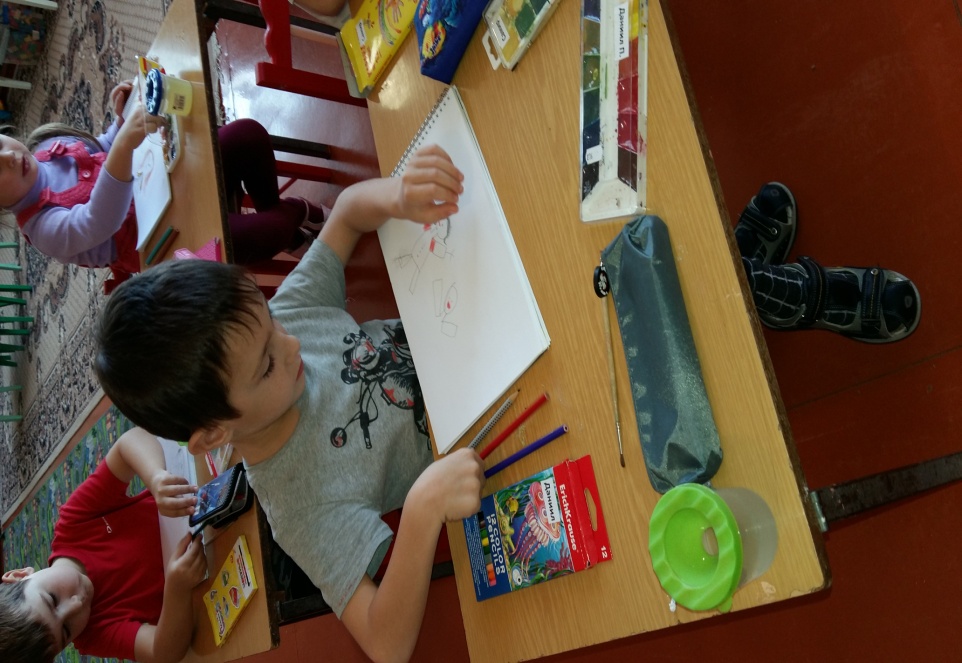 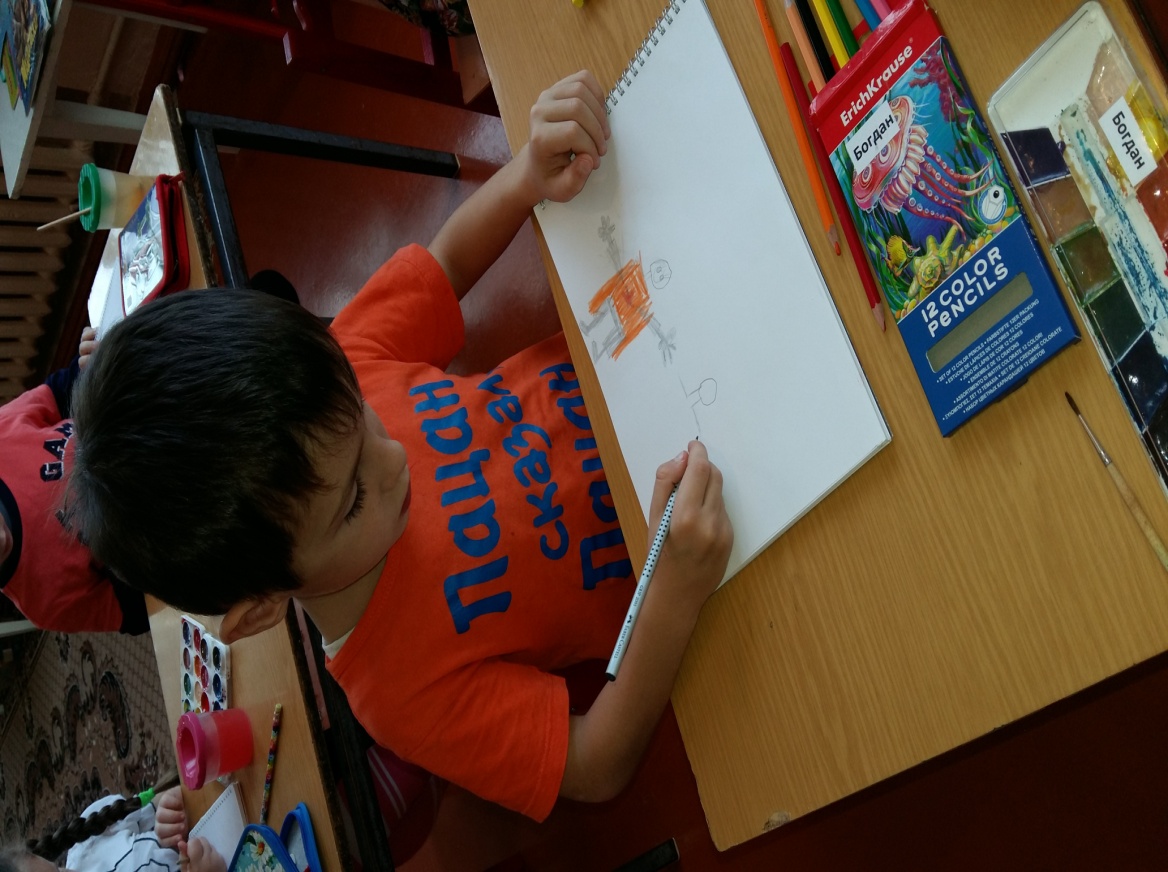 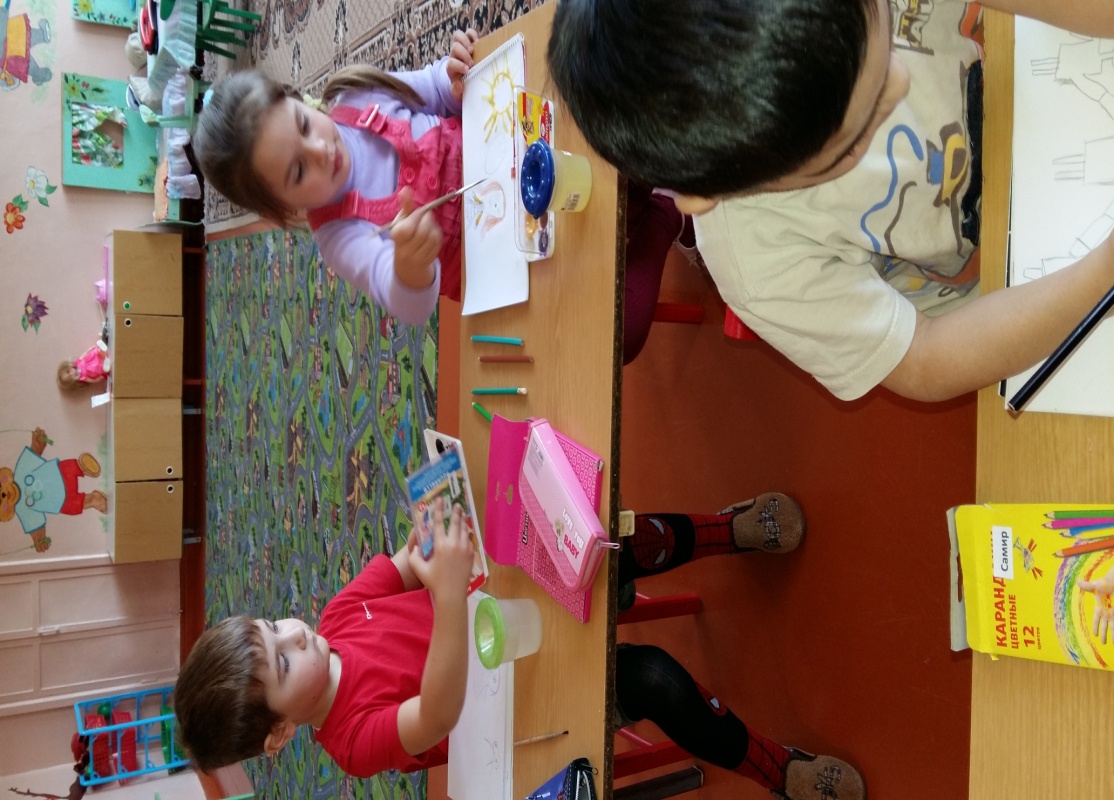 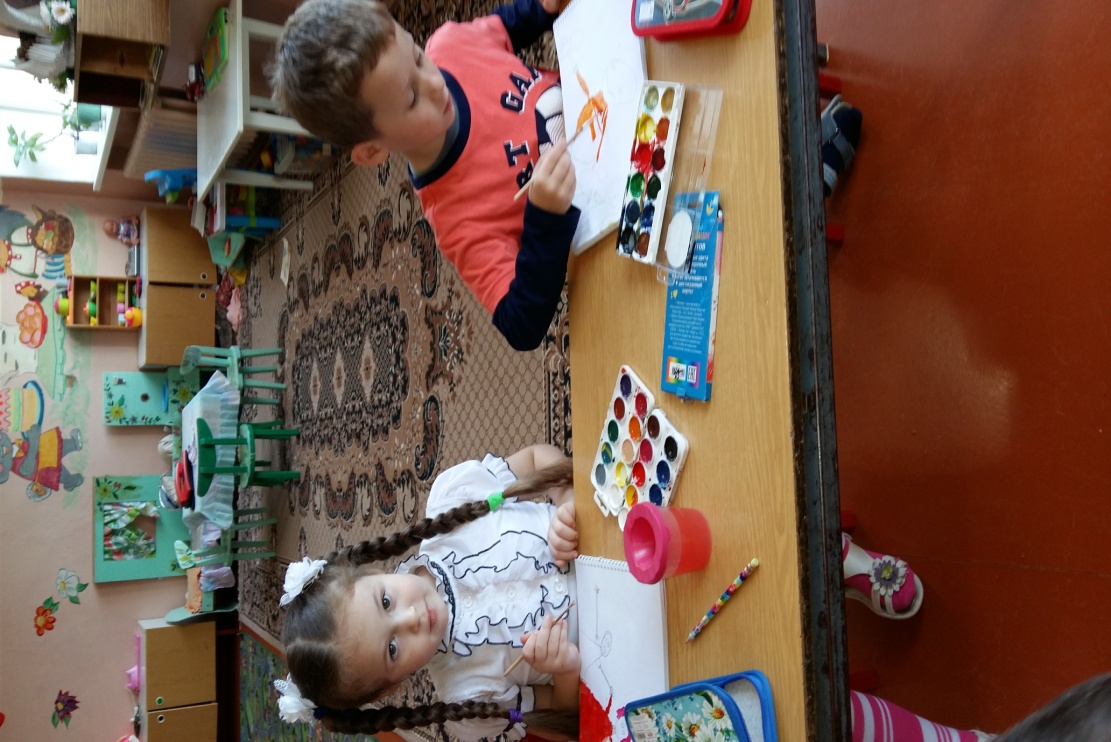 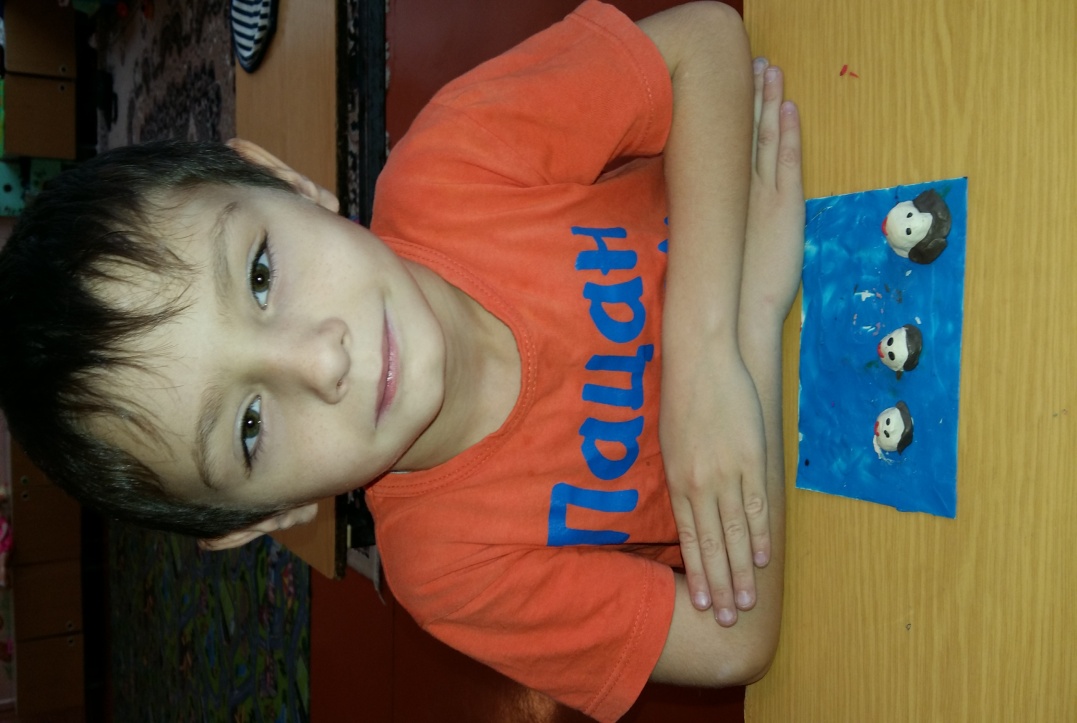 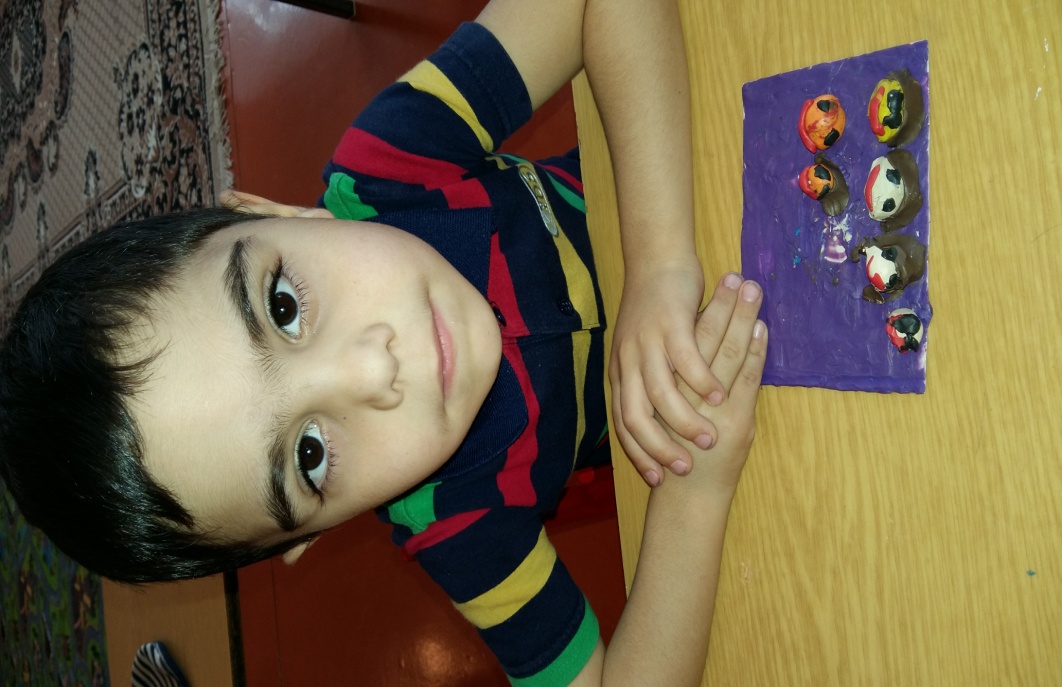 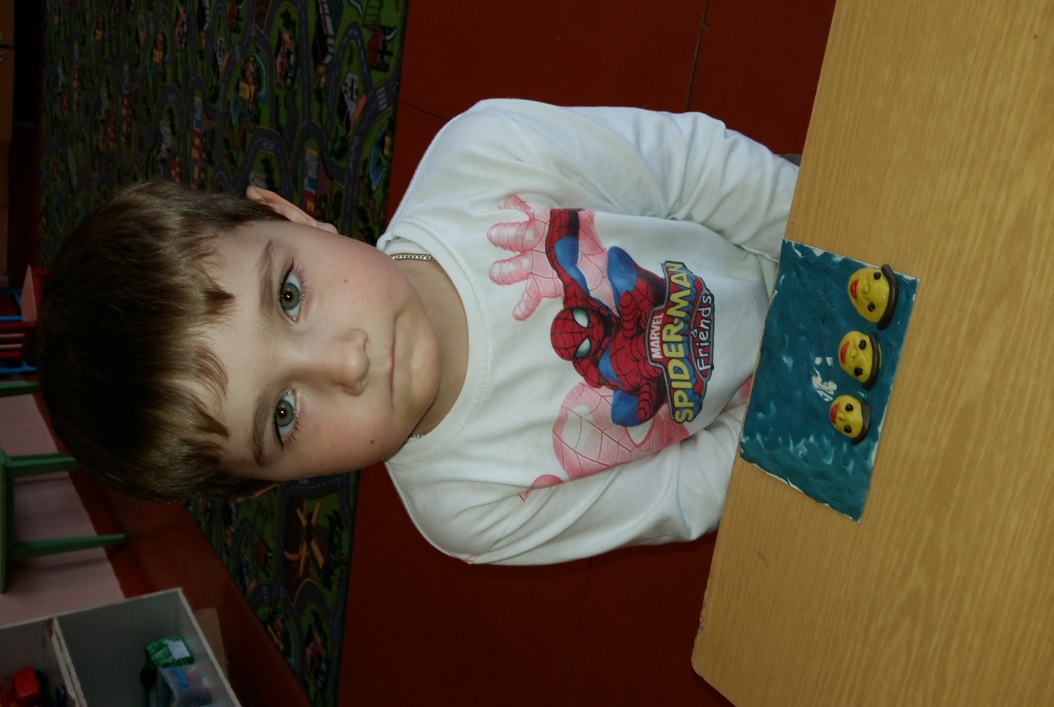 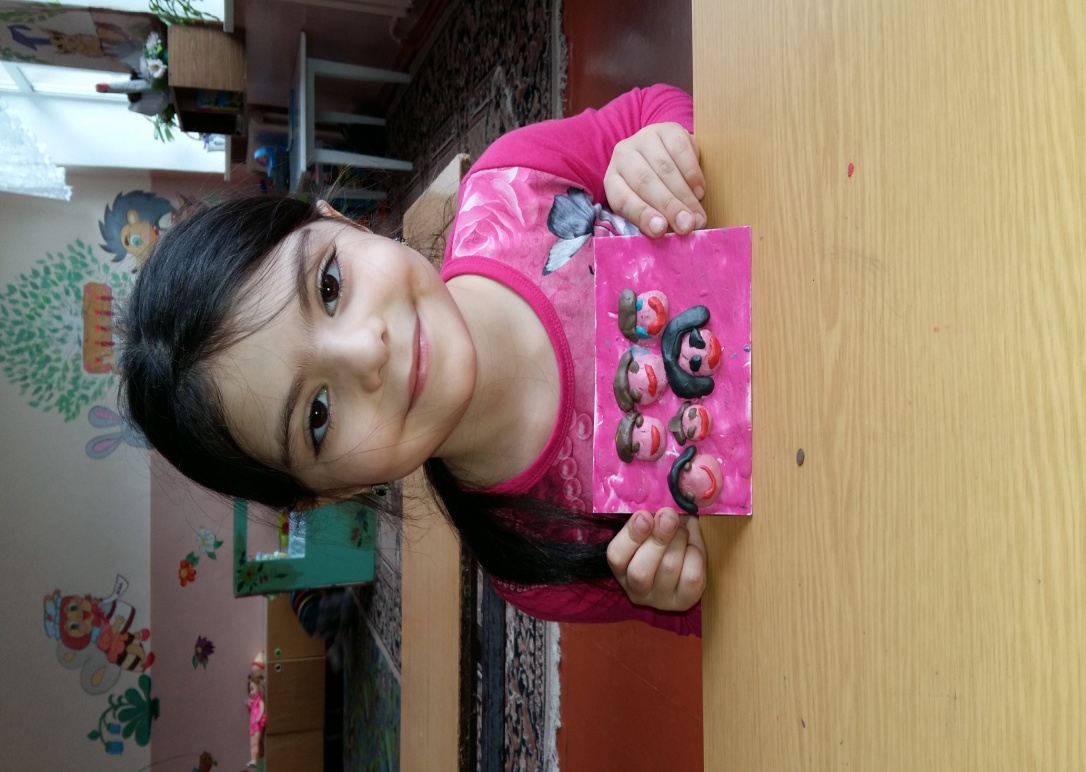 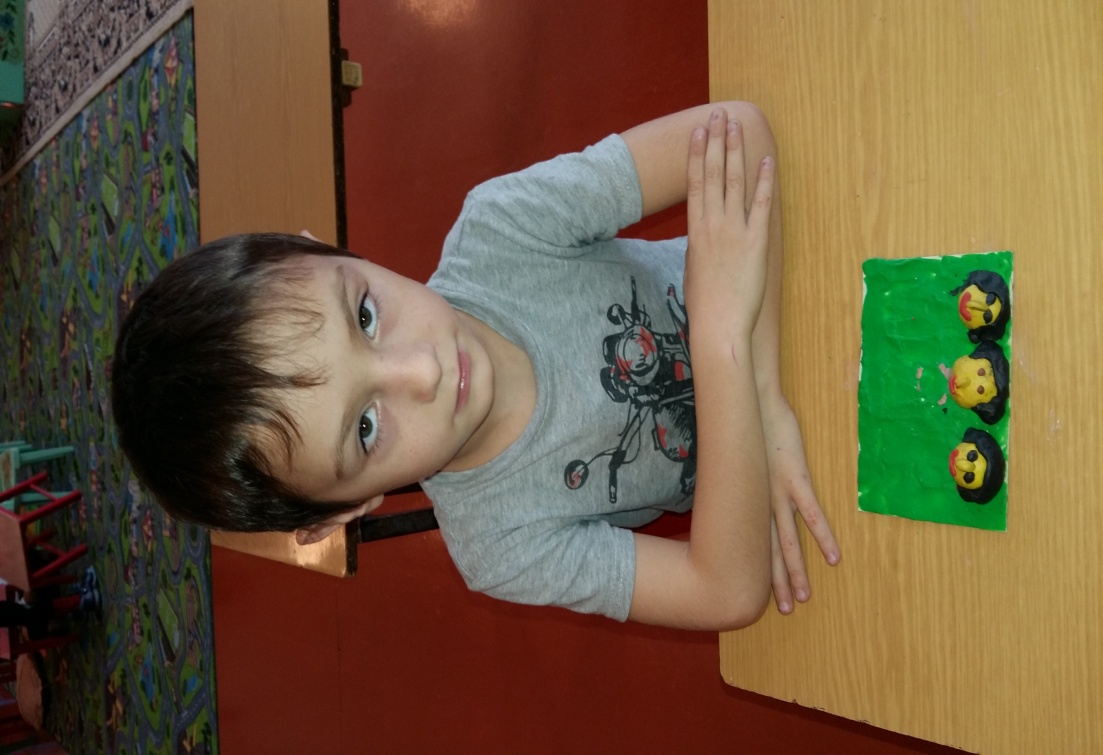 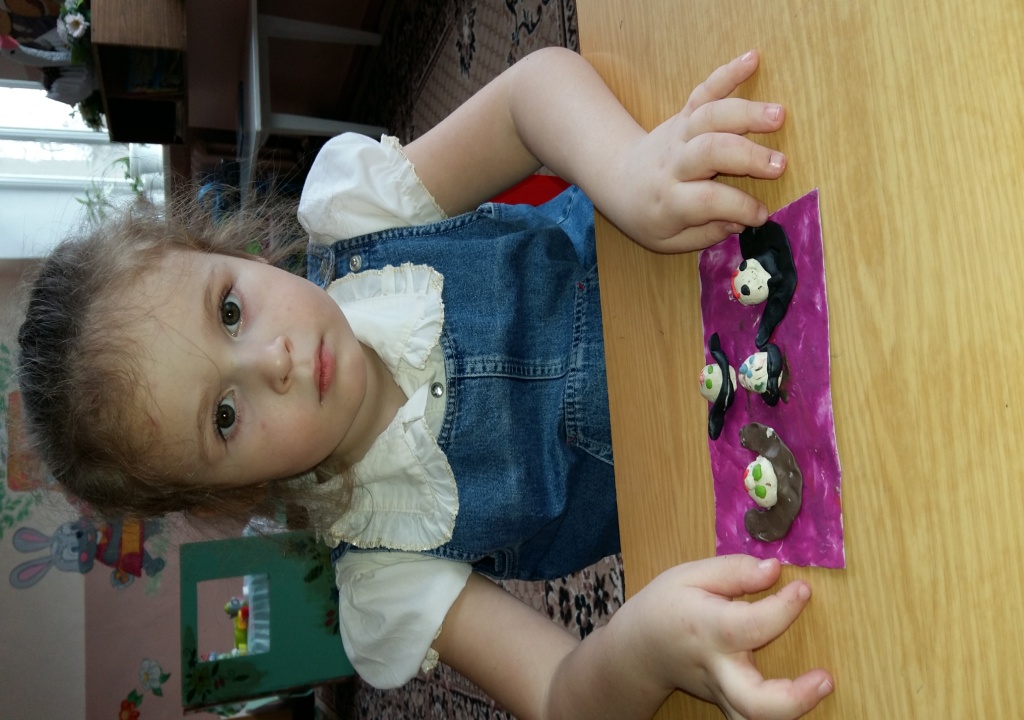 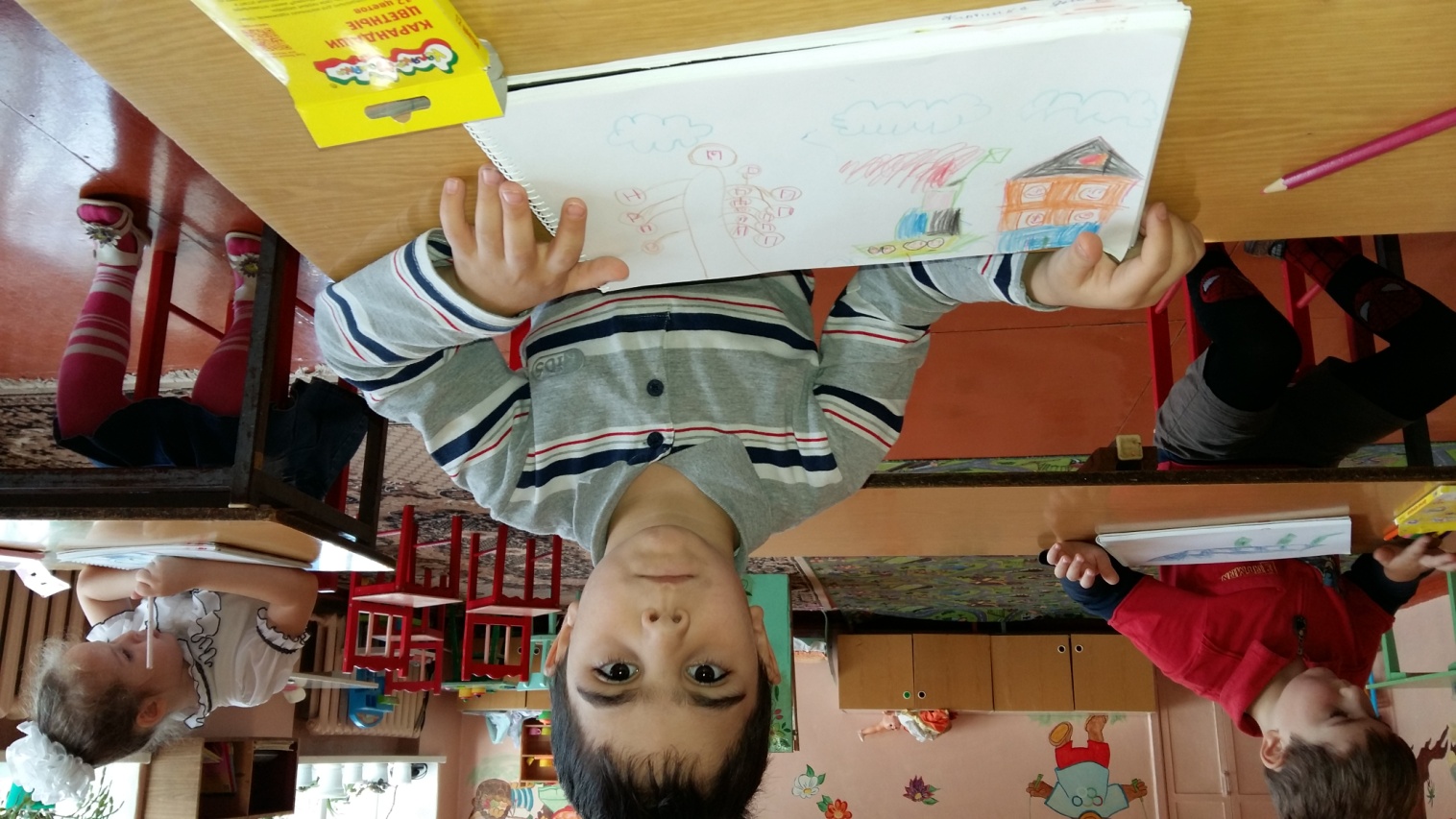 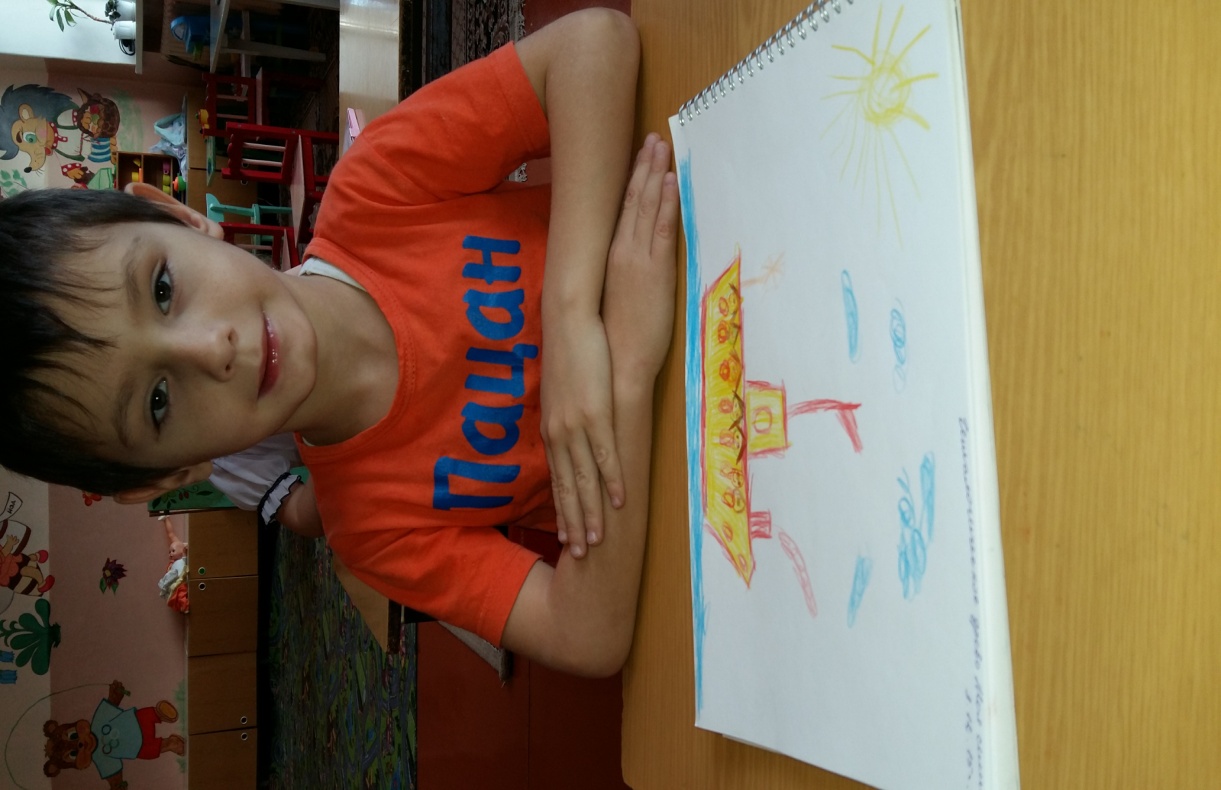 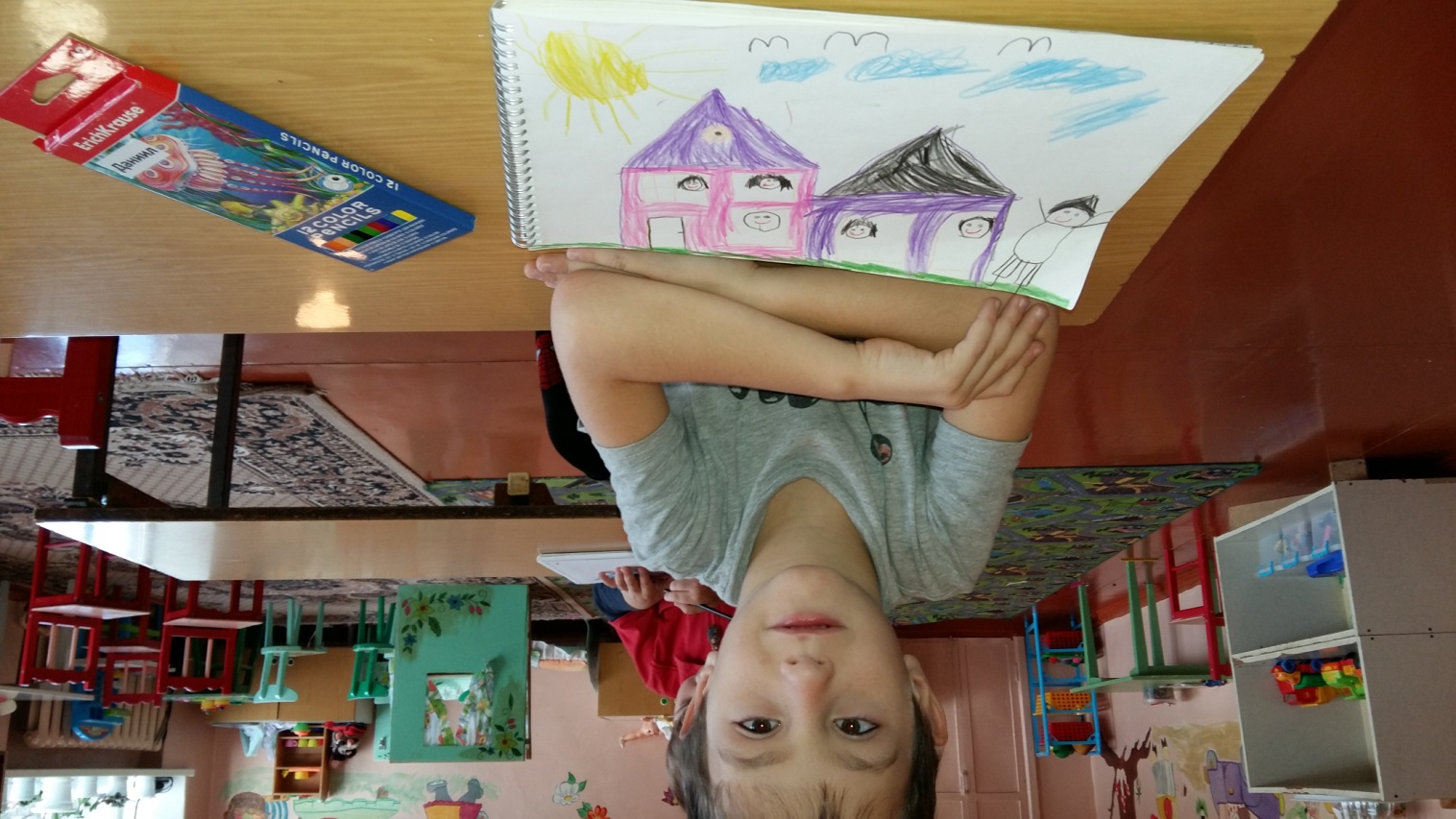 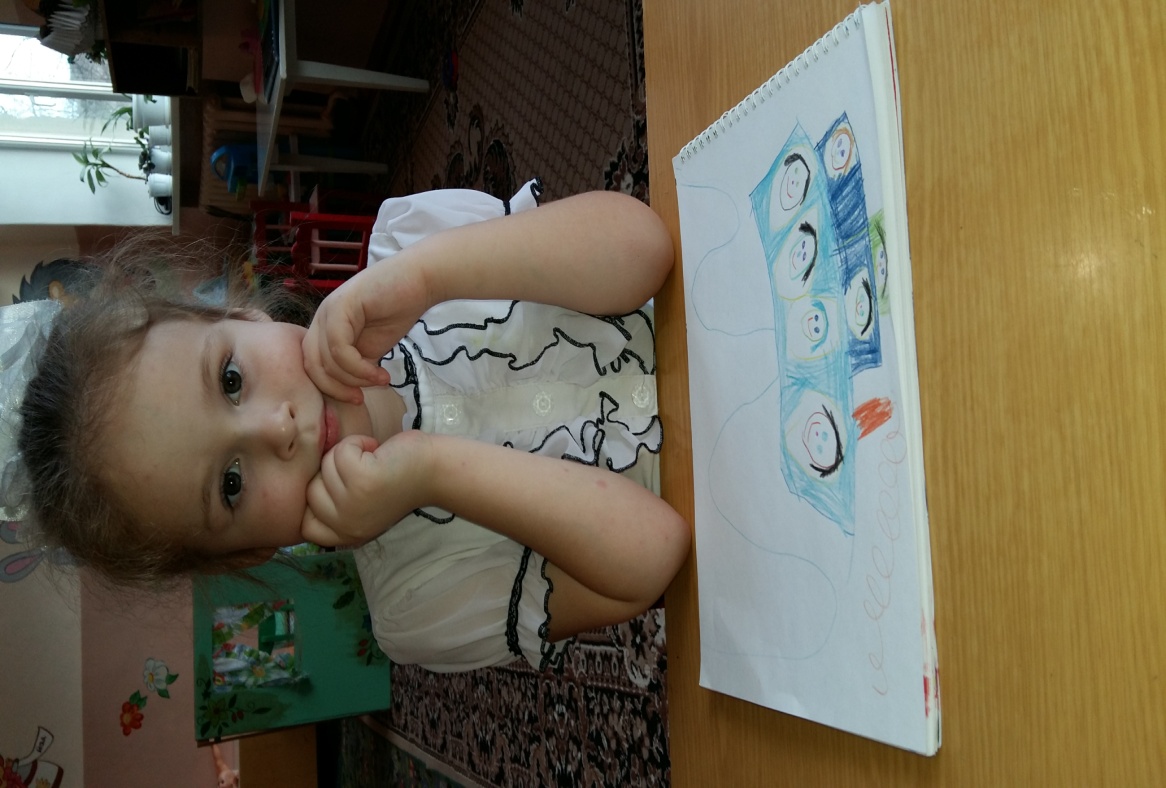 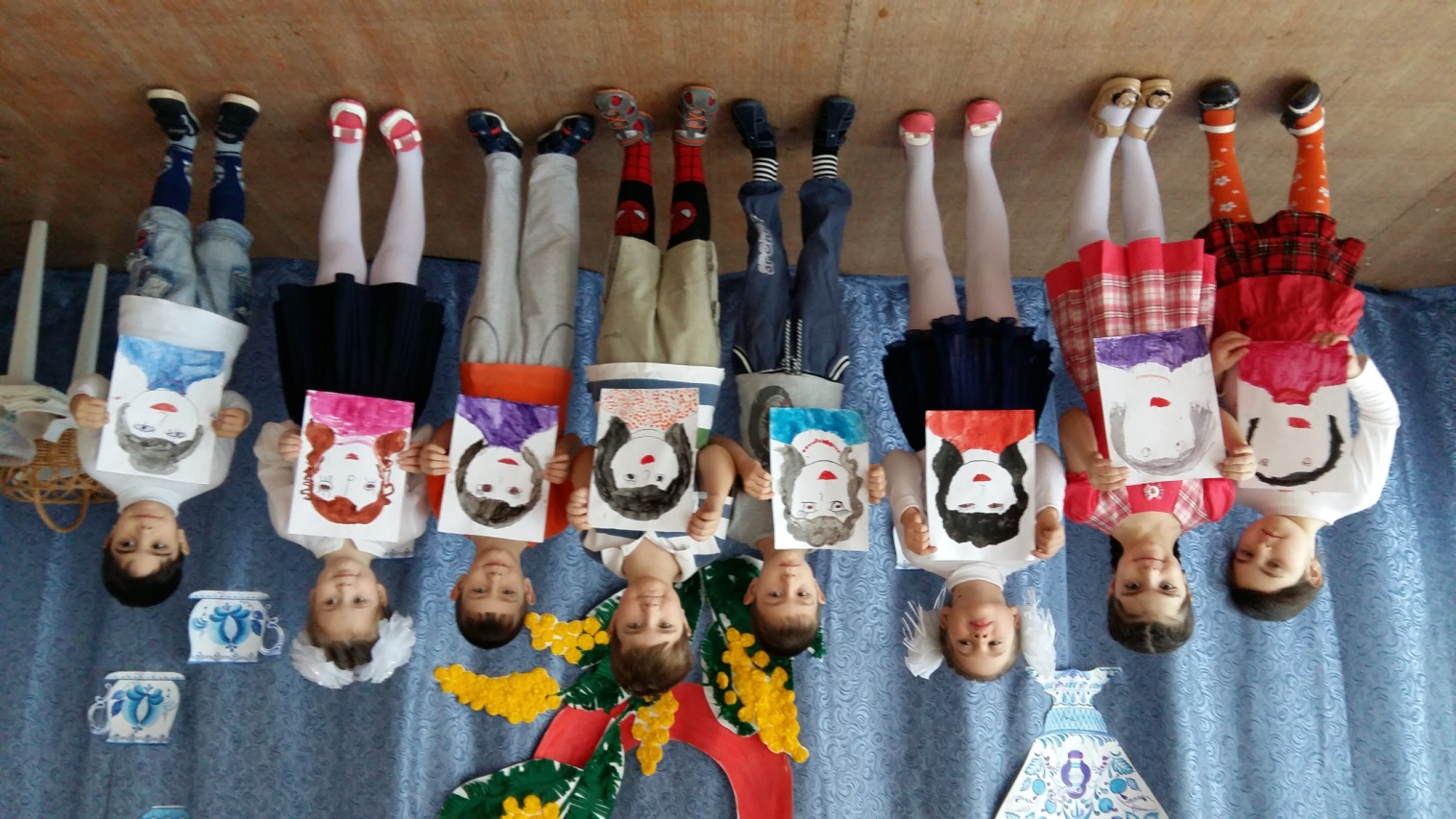 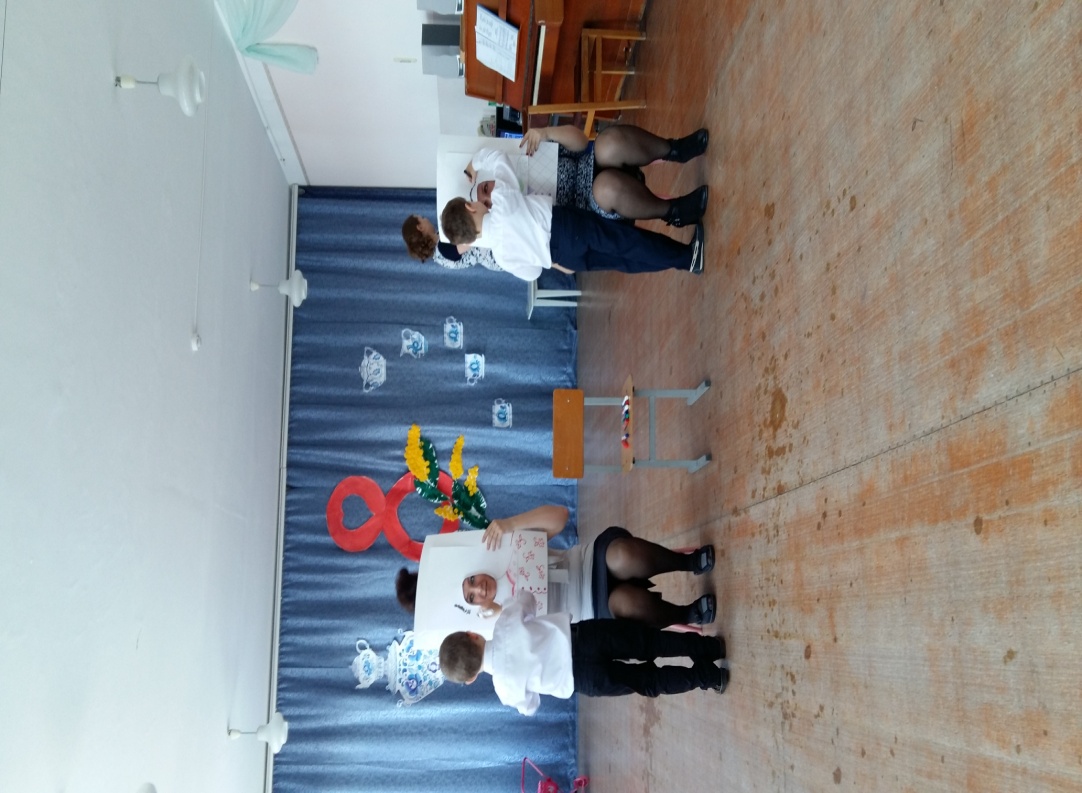 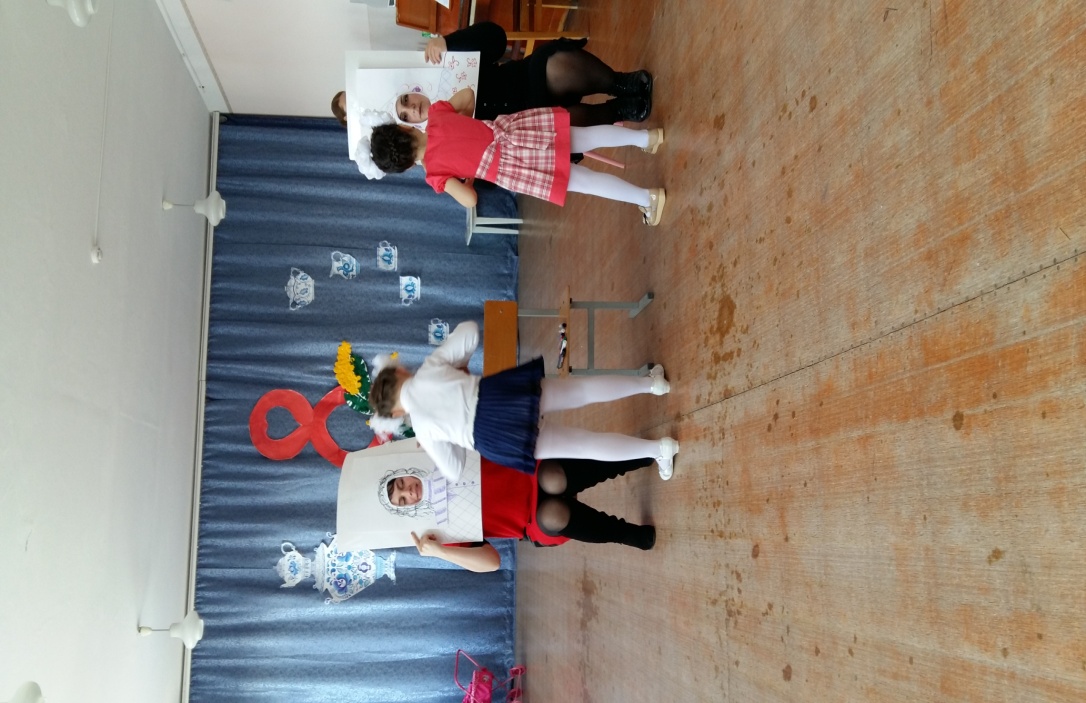 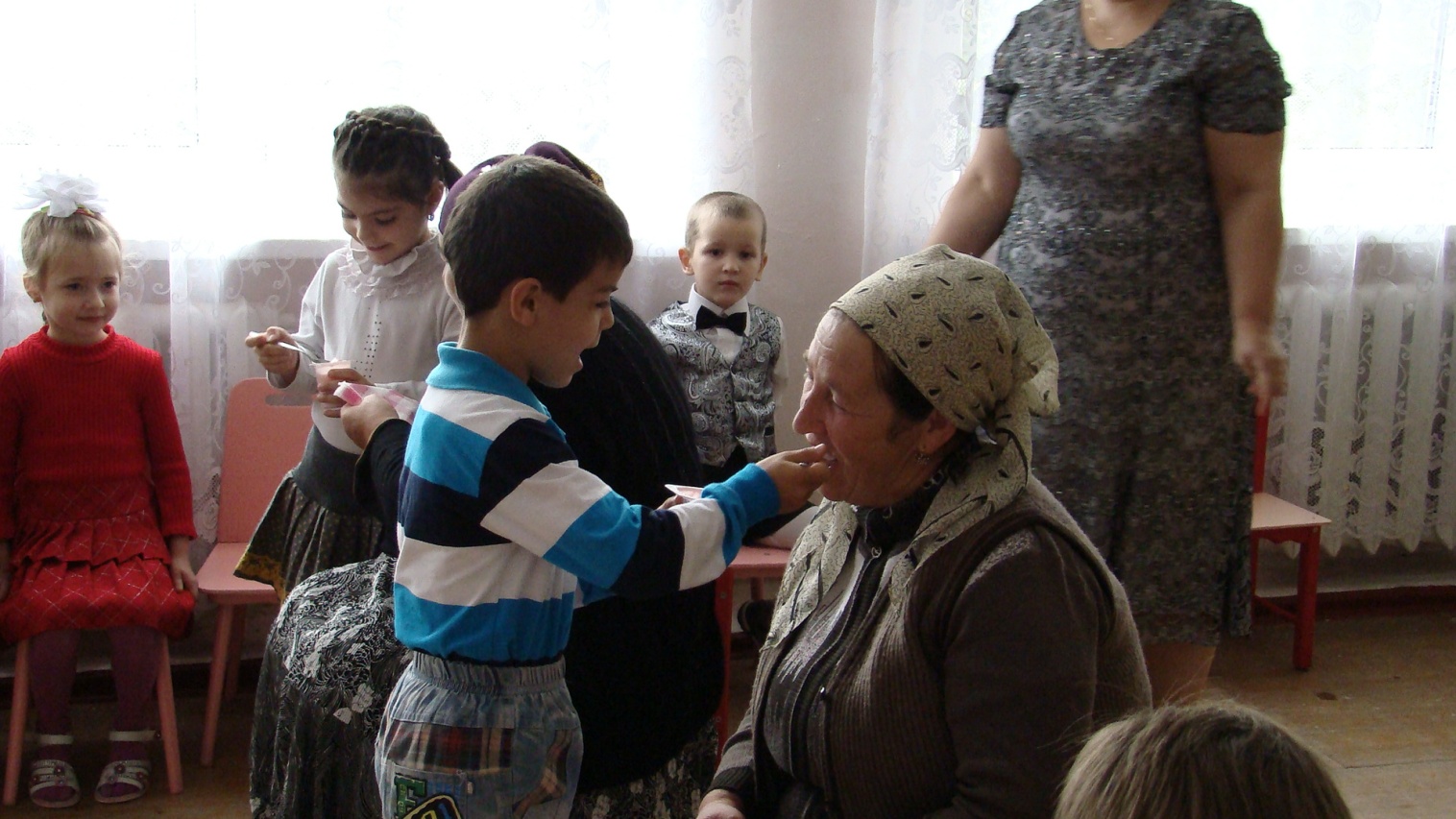 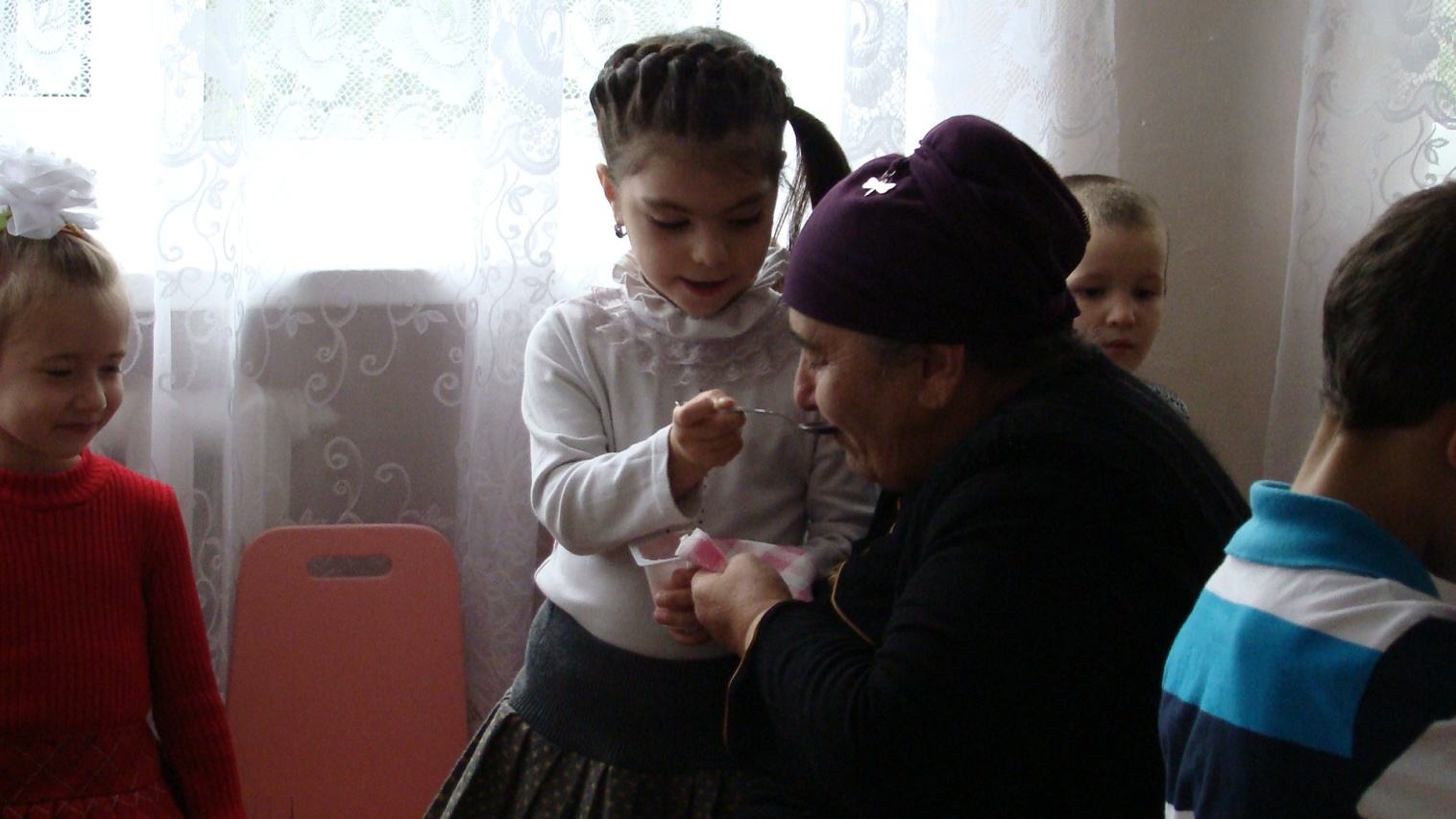 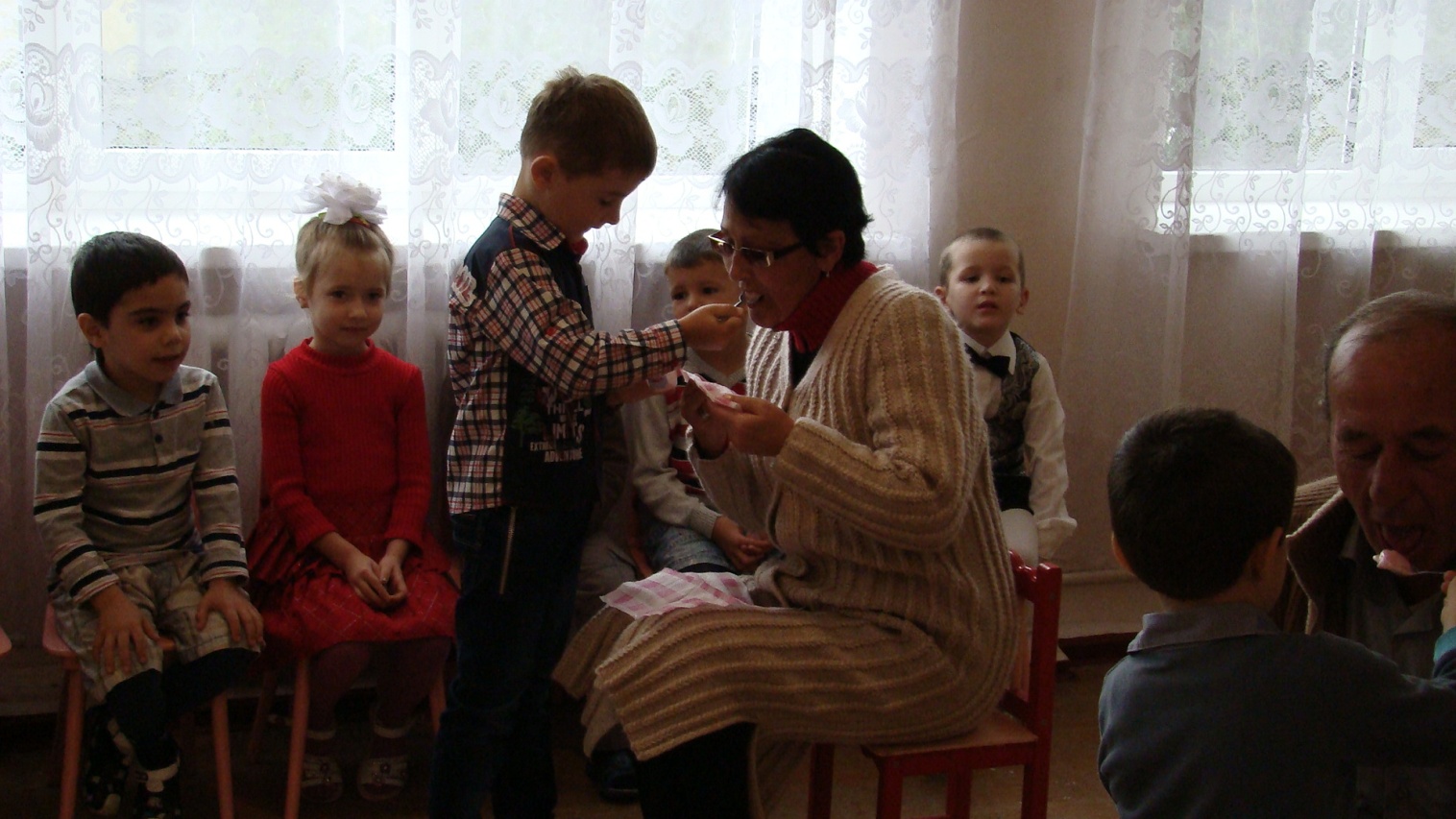 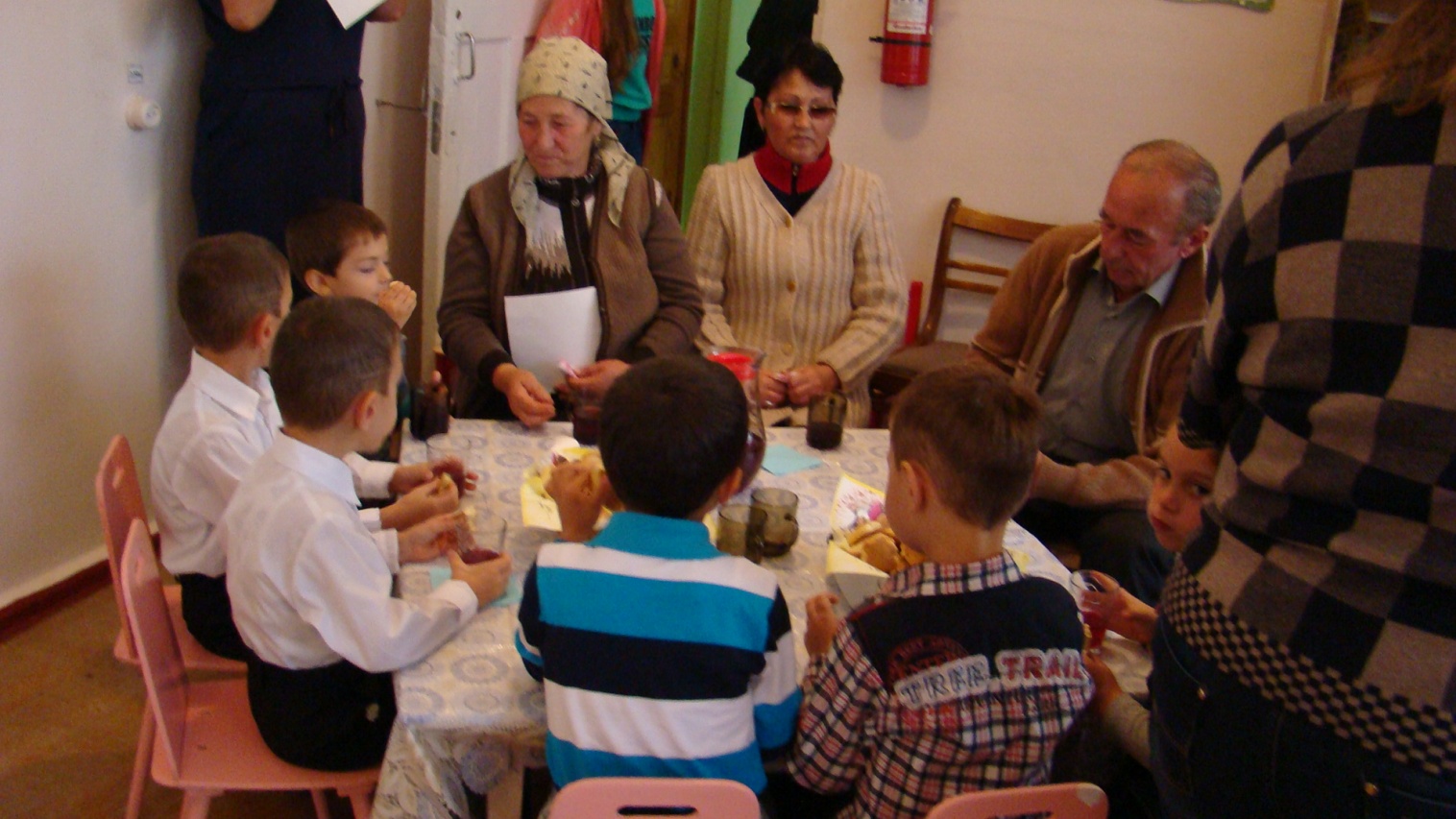 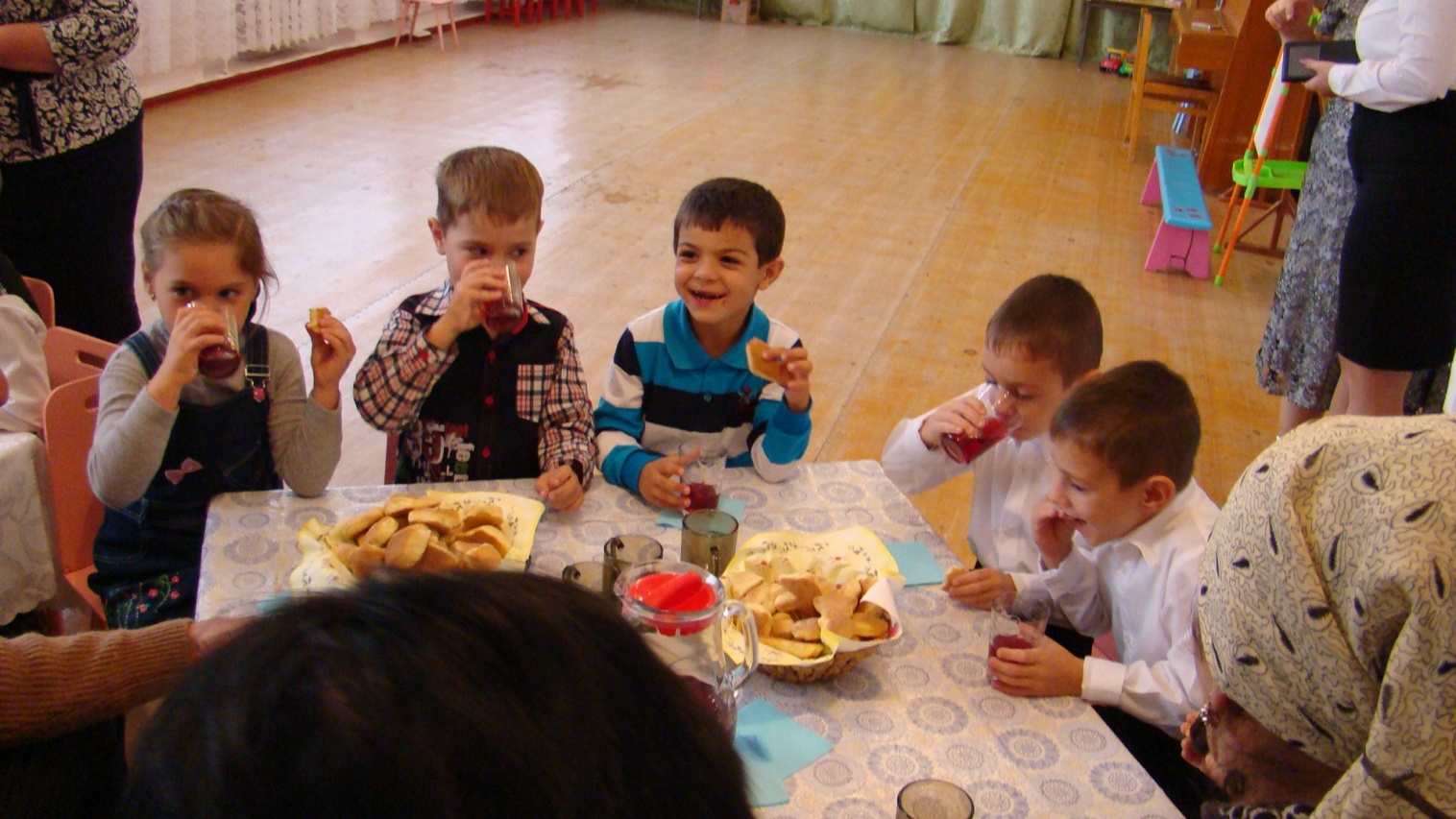 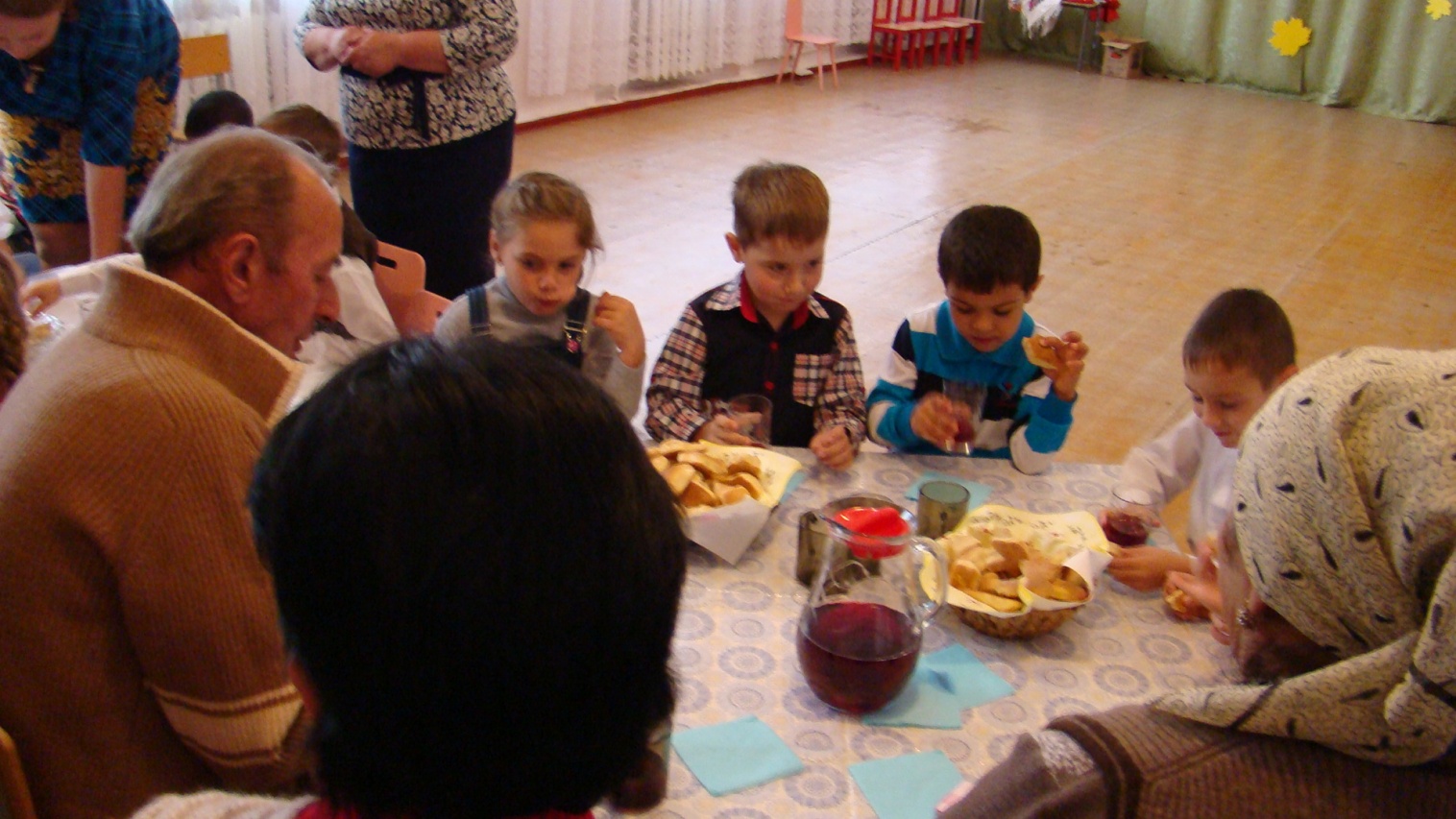 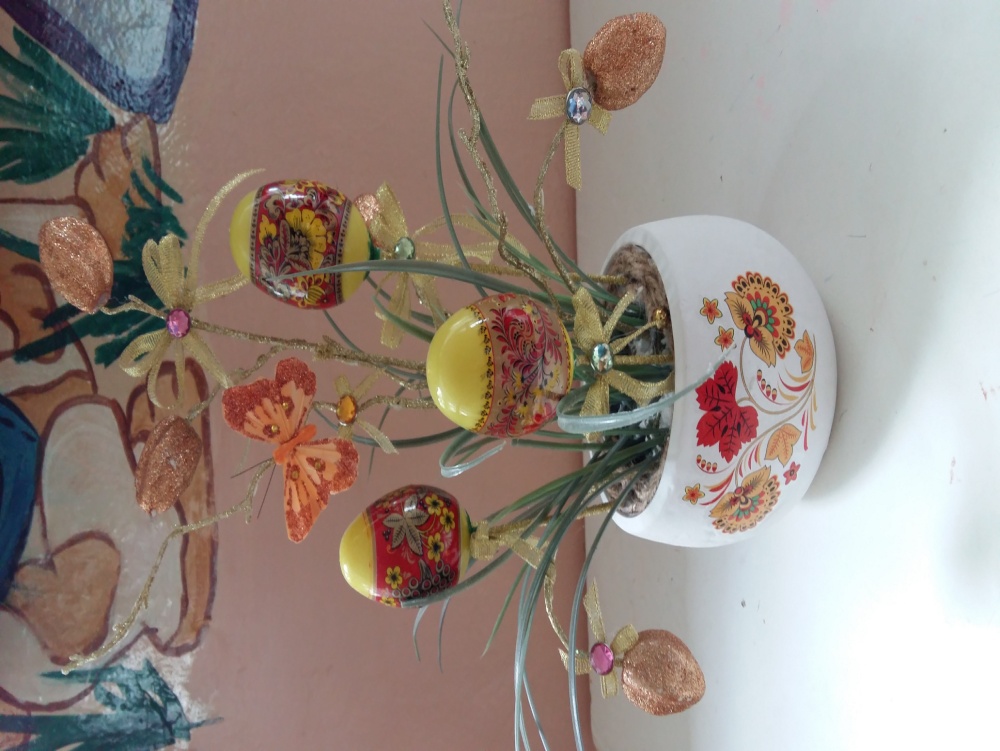 